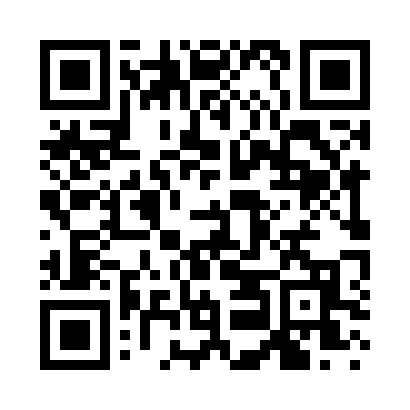 Ramadan times for Corral, Montana, USAMon 11 Mar 2024 - Wed 10 Apr 2024High Latitude Method: Angle Based RulePrayer Calculation Method: Islamic Society of North AmericaAsar Calculation Method: ShafiPrayer times provided by https://www.salahtimes.comDateDayFajrSuhurSunriseDhuhrAsrIftarMaghribIsha11Mon6:316:317:531:444:577:357:358:5712Tue6:296:297:511:434:577:367:368:5913Wed6:276:277:491:434:587:387:389:0014Thu6:256:257:471:434:597:397:399:0215Fri6:236:237:451:425:007:407:409:0316Sat6:216:217:431:425:017:427:429:0517Sun6:196:197:411:425:027:437:439:0618Mon6:176:177:391:425:027:457:459:0819Tue6:146:147:371:415:037:467:469:0920Wed6:126:127:351:415:047:477:479:1121Thu6:106:107:341:415:057:497:499:1222Fri6:086:087:321:405:057:507:509:1423Sat6:066:067:301:405:067:517:519:1524Sun6:046:047:281:405:077:537:539:1725Mon6:026:027:261:395:087:547:549:1826Tue6:006:007:241:395:087:557:559:2027Wed5:585:587:221:395:097:577:579:2128Thu5:555:557:201:395:107:587:589:2329Fri5:535:537:181:385:107:597:599:2430Sat5:515:517:161:385:118:018:019:2631Sun5:495:497:141:385:128:028:029:271Mon5:475:477:121:375:128:038:039:292Tue5:455:457:101:375:138:058:059:313Wed5:425:427:081:375:148:068:069:324Thu5:405:407:061:365:148:078:079:345Fri5:385:387:041:365:158:098:099:356Sat5:365:367:031:365:158:108:109:377Sun5:345:347:011:365:168:118:119:398Mon5:315:316:591:355:178:138:139:409Tue5:295:296:571:355:178:148:149:4210Wed5:275:276:551:355:188:158:159:44